吉林大学体育学院导师信息姓  名胡光霞性  别女出生年月1981.04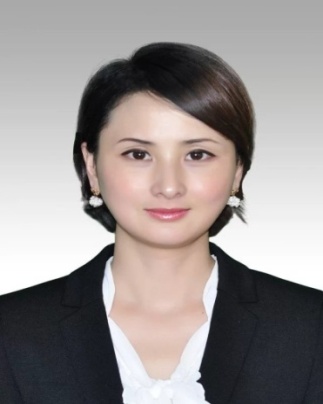 民  族汉政  治面  貌党员职   务职   称副教授学  历研究生研究生学  位哲学博士哲学博士研究方向体育人文社会学体育人文社会学体育人文社会学体育人文社会学体育人文社会学体育人文社会学发表论文及课题论文：《生产劳动形态历史变迁与体育活动意义阐释》（社会科学战线，2021）《德国团队理论对体育小组合作教学模式的启示》（教学与管理，2014）；《体育舞蹈中的美学艺术分析》（大舞台，2014）；  课题：《从层次需要理论下透视高校健美操教学改革》  吉林大学 3万；多媒体课件项目  《体育表象训练》     吉林大学农学部 0.4万；《长春市初中生体育消费心理预期与行为研究》   吉林省体育局。《幸福体育理论构建》 吉林大学 3万 。论文：《生产劳动形态历史变迁与体育活动意义阐释》（社会科学战线，2021）《德国团队理论对体育小组合作教学模式的启示》（教学与管理，2014）；《体育舞蹈中的美学艺术分析》（大舞台，2014）；  课题：《从层次需要理论下透视高校健美操教学改革》  吉林大学 3万；多媒体课件项目  《体育表象训练》     吉林大学农学部 0.4万；《长春市初中生体育消费心理预期与行为研究》   吉林省体育局。《幸福体育理论构建》 吉林大学 3万 。论文：《生产劳动形态历史变迁与体育活动意义阐释》（社会科学战线，2021）《德国团队理论对体育小组合作教学模式的启示》（教学与管理，2014）；《体育舞蹈中的美学艺术分析》（大舞台，2014）；  课题：《从层次需要理论下透视高校健美操教学改革》  吉林大学 3万；多媒体课件项目  《体育表象训练》     吉林大学农学部 0.4万；《长春市初中生体育消费心理预期与行为研究》   吉林省体育局。《幸福体育理论构建》 吉林大学 3万 。论文：《生产劳动形态历史变迁与体育活动意义阐释》（社会科学战线，2021）《德国团队理论对体育小组合作教学模式的启示》（教学与管理，2014）；《体育舞蹈中的美学艺术分析》（大舞台，2014）；  课题：《从层次需要理论下透视高校健美操教学改革》  吉林大学 3万；多媒体课件项目  《体育表象训练》     吉林大学农学部 0.4万；《长春市初中生体育消费心理预期与行为研究》   吉林省体育局。《幸福体育理论构建》 吉林大学 3万 。论文：《生产劳动形态历史变迁与体育活动意义阐释》（社会科学战线，2021）《德国团队理论对体育小组合作教学模式的启示》（教学与管理，2014）；《体育舞蹈中的美学艺术分析》（大舞台，2014）；  课题：《从层次需要理论下透视高校健美操教学改革》  吉林大学 3万；多媒体课件项目  《体育表象训练》     吉林大学农学部 0.4万；《长春市初中生体育消费心理预期与行为研究》   吉林省体育局。《幸福体育理论构建》 吉林大学 3万 。论文：《生产劳动形态历史变迁与体育活动意义阐释》（社会科学战线，2021）《德国团队理论对体育小组合作教学模式的启示》（教学与管理，2014）；《体育舞蹈中的美学艺术分析》（大舞台，2014）；  课题：《从层次需要理论下透视高校健美操教学改革》  吉林大学 3万；多媒体课件项目  《体育表象训练》     吉林大学农学部 0.4万；《长春市初中生体育消费心理预期与行为研究》   吉林省体育局。《幸福体育理论构建》 吉林大学 3万 。专著《身体运动的历史唯物主义阐释》，吉林大学出版社，2022《身体运动的历史唯物主义阐释》，吉林大学出版社，2022《身体运动的历史唯物主义阐释》，吉林大学出版社，2022《身体运动的历史唯物主义阐释》，吉林大学出版社，2022《身体运动的历史唯物主义阐释》，吉林大学出版社，2022《身体运动的历史唯物主义阐释》，吉林大学出版社，2022获奖情况（荣誉称号）1.2008.04吉林大学第三届青年教师大赛                                              一等奖2.2008.12吉林大学农学部学部贡献奖3.2008．12吉林大学农学部公共教学中心先进个人4.2009.10吉林大学体育学院教学比赛                                                  一等奖5.2010.4吉林省高校体育教师教学技能大赛专业组理论课                        一等奖6.2012.10吉林省高等学校教育技术成果评比（多媒体课件类）                 一等奖7.2012.10吉林省高等学校教育技术成果评比（教育论文类）                   一等奖8.2012.12吉林省高校体育教师论文报告会                                           一等奖9.2013．12吉林大学体育学院青年教师大赛                                         一等奖10.2013.12吉林大学农学部公共教学中心学术年会                                三等奖11.2016.02 2015年度全国跳台滑雪冠军赛优秀裁判员12. 2017.06 第十三届全国学生运动会科学论文报告会                           一等奖1.2008.04吉林大学第三届青年教师大赛                                              一等奖2.2008.12吉林大学农学部学部贡献奖3.2008．12吉林大学农学部公共教学中心先进个人4.2009.10吉林大学体育学院教学比赛                                                  一等奖5.2010.4吉林省高校体育教师教学技能大赛专业组理论课                        一等奖6.2012.10吉林省高等学校教育技术成果评比（多媒体课件类）                 一等奖7.2012.10吉林省高等学校教育技术成果评比（教育论文类）                   一等奖8.2012.12吉林省高校体育教师论文报告会                                           一等奖9.2013．12吉林大学体育学院青年教师大赛                                         一等奖10.2013.12吉林大学农学部公共教学中心学术年会                                三等奖11.2016.02 2015年度全国跳台滑雪冠军赛优秀裁判员12. 2017.06 第十三届全国学生运动会科学论文报告会                           一等奖1.2008.04吉林大学第三届青年教师大赛                                              一等奖2.2008.12吉林大学农学部学部贡献奖3.2008．12吉林大学农学部公共教学中心先进个人4.2009.10吉林大学体育学院教学比赛                                                  一等奖5.2010.4吉林省高校体育教师教学技能大赛专业组理论课                        一等奖6.2012.10吉林省高等学校教育技术成果评比（多媒体课件类）                 一等奖7.2012.10吉林省高等学校教育技术成果评比（教育论文类）                   一等奖8.2012.12吉林省高校体育教师论文报告会                                           一等奖9.2013．12吉林大学体育学院青年教师大赛                                         一等奖10.2013.12吉林大学农学部公共教学中心学术年会                                三等奖11.2016.02 2015年度全国跳台滑雪冠军赛优秀裁判员12. 2017.06 第十三届全国学生运动会科学论文报告会                           一等奖1.2008.04吉林大学第三届青年教师大赛                                              一等奖2.2008.12吉林大学农学部学部贡献奖3.2008．12吉林大学农学部公共教学中心先进个人4.2009.10吉林大学体育学院教学比赛                                                  一等奖5.2010.4吉林省高校体育教师教学技能大赛专业组理论课                        一等奖6.2012.10吉林省高等学校教育技术成果评比（多媒体课件类）                 一等奖7.2012.10吉林省高等学校教育技术成果评比（教育论文类）                   一等奖8.2012.12吉林省高校体育教师论文报告会                                           一等奖9.2013．12吉林大学体育学院青年教师大赛                                         一等奖10.2013.12吉林大学农学部公共教学中心学术年会                                三等奖11.2016.02 2015年度全国跳台滑雪冠军赛优秀裁判员12. 2017.06 第十三届全国学生运动会科学论文报告会                           一等奖1.2008.04吉林大学第三届青年教师大赛                                              一等奖2.2008.12吉林大学农学部学部贡献奖3.2008．12吉林大学农学部公共教学中心先进个人4.2009.10吉林大学体育学院教学比赛                                                  一等奖5.2010.4吉林省高校体育教师教学技能大赛专业组理论课                        一等奖6.2012.10吉林省高等学校教育技术成果评比（多媒体课件类）                 一等奖7.2012.10吉林省高等学校教育技术成果评比（教育论文类）                   一等奖8.2012.12吉林省高校体育教师论文报告会                                           一等奖9.2013．12吉林大学体育学院青年教师大赛                                         一等奖10.2013.12吉林大学农学部公共教学中心学术年会                                三等奖11.2016.02 2015年度全国跳台滑雪冠军赛优秀裁判员12. 2017.06 第十三届全国学生运动会科学论文报告会                           一等奖1.2008.04吉林大学第三届青年教师大赛                                              一等奖2.2008.12吉林大学农学部学部贡献奖3.2008．12吉林大学农学部公共教学中心先进个人4.2009.10吉林大学体育学院教学比赛                                                  一等奖5.2010.4吉林省高校体育教师教学技能大赛专业组理论课                        一等奖6.2012.10吉林省高等学校教育技术成果评比（多媒体课件类）                 一等奖7.2012.10吉林省高等学校教育技术成果评比（教育论文类）                   一等奖8.2012.12吉林省高校体育教师论文报告会                                           一等奖9.2013．12吉林大学体育学院青年教师大赛                                         一等奖10.2013.12吉林大学农学部公共教学中心学术年会                                三等奖11.2016.02 2015年度全国跳台滑雪冠军赛优秀裁判员12. 2017.06 第十三届全国学生运动会科学论文报告会                           一等奖